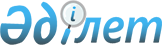 О некоторых вопросах Министерства туризма и спорта Республики КазахстанПостановление Правительства Республики Казахстан от 4 октября 2023 года № 865.
      В соответствии с Указом Президента Республики Казахстан от 1 сентября 2023 года № 318 "О мерах по дальнейшему совершенствованию системы государственного управления Республики Казахстан" Правительство Республики Казахстан ПОСТАНОВЛЯЕТ:
      1. Утвердить прилагаемое Положение о Министерстве туризма и спорта Республики Казахстан.
      2. Внести в постановление Правительства Республики Казахстан от 27 мая 1999 года № 659 "О передаче прав по владению и пользованию государственными пакетами акций и государственными долями в организациях, находящихся в республиканской собственности" следующие изменение и дополнение:
      в перечне государственных пакетов акций и государственных долей участия в организациях республиканской собственности, право владения и пользования которыми передается отраслевым министерствам и иным государственным органам, утвержденном указанным постановлением:
      раздел "Министерству культуры и спорта Республики Казахстан" исключить;
      дополнить разделом следующего содержания:
      "Министерству туризма и спорта Республики Казахстан
      Комитету индустрии туризма Министерства туризма и спорта Республики Казахстан
      408. Некоммерческое акционерное общество "Международный университет туризма и гостеприимства"
      408-1. Акционерное общество "Национальная компания "Kazakh Tourism"
      Комитету по делам спорта и физической культуры Министерства туризма и спорта Республики Казахстан
      408-2. Акционерное общество "Казспортинвест".
      3. Определить Комитет по делам спорта и физической культуры Министерства туризма и спорта Республики Казахстан уполномоченным органам по руководству соответствующей отраслью (сферой) государственного управления в отношении республиканских юридических лиц согласно приложению 1 к настоящему постановлению.
      4. Комитету государственного имущества и приватизации Министерства финансов Республики Казахстан в установленном законодательством Республики Казахстан порядке передать Комитету индустрии туризма Министерства туризма и спорта Республики Казахстан и Комитету по делам спорта и физической культуры Министерства туризма и спорта Республики Казахстан права владения и пользования государственными пакетами акций акционерных обществ согласно приложению 2 к настоящему постановлению. 
      5. Министерству туризма и спорта Республики Казахстан совместно с Комитетом государственного имущества и приватизации Министерства финансов Республики Казахстан в установленном законодательством Республики Казахстан порядке принять меры, вытекающие из настоящего постановления.
      6. Признать утратившими силу некоторые решения Правительства Республики Казахстан согласно приложению 3 к настоящему постановлению.
      7. Настоящее постановление вводится в действие со дня его подписания. Положение о Министерстве туризма и спорта Республики Казахстан Глава 1. Общие положения
      1. Министерство туризма и спорта Республики Казахстан (далее – Министерство) является государственным органом Республики Казахстан, осуществляющим руководство в сферах физической культуры и спорта, игорного бизнеса, лотереи и лотерейной деятельности, туристской деятельности. 
      2. Министерство имеет ведомства:
      1) Комитет по делам спорта и физической культуры Министерства туризма и спорта Республики Казахстан;
      2) Комитет индустрии туризма Министерства туризма и спорта Республики Казахстан.
      3. Министерство осуществляет свою деятельность в соответствии с Конституцией и законами Республики Казахстан, актами Президента и Правительства Республики Казахстан, иными нормативными правовыми актами, а также настоящим Положением.
      4. Министерство является юридическим лицом в организационно-правовой форме государственного учреждения, имеет печати с изображением Государственного Герба Республики Казахстан и штампы со своим наименованием на казахском языке, бланки установленного образца, счета в органах казначейства в соответствии с законодательством Республики Казахстан.
      5. Министерство вступает в гражданско-правовые отношения от собственного имени.
      6. Министерство имеет право выступать стороной гражданско-правовых отношений от имени государства, если оно уполномочено на это в соответствии с законодательством Республики Казахстан.
      7. Министерство по вопросам своей компетенции в установленном законодательством порядке принимает решения, оформляемые приказами руководителя Министерства и другими актами, предусмотренными законодательством Республики Казахстан.
      8. Структура и лимит штатной численности Министерства утверждаются в соответствии с законодательством Республики Казахстан.
      9. Местонахождение юридического лица: 010000, город Астана, Есильский район, проспект Мәңгілік ел, дом 8, административное здание "Дом министерств", подъезд № 15.
      10. Настоящее Положение является учредительным документом Министерства.
      11. Финансирование деятельности Министерства осуществляется из республиканского бюджета в соответствии с законодательством Республики Казахстан.
      12. Министерству запрещается вступать в договорные отношения с субъектами предпринимательства на предмет выполнения обязанностей, являющихся полномочиями Министерства.
      Если Министерству законодательными актами предоставлено право осуществлять приносящую доходы деятельность, то полученные доходы направляются в государственный бюджет, если иное не установлено законодательством Республики Казахстан. Глава 2. Задачи и полномочия Министерства
      13. Задачи:
      формирование государственной политики в сферах:
      1) физической культуры и спорта;
      2) игорного бизнеса;
      3) лотереи и лотерейной деятельности;
      4) туристской деятельности, туризма и туристской индустрии.
      14. Полномочия:
      1) права:
      принимать обязательные для исполнения правовые акты в пределах своей компетенции;
      запрашивать и получать в установленном законодательством порядке от государственных органов, организаций, их должностных лиц необходимую информацию и материалы;
      создавать консультативно-совещательные органы при Министерстве;
      обращаться в суд;
      делегировать часть своих полномочий и функций ведомствам;
      осуществлять иные права, предусмотренные законодательством Республики Казахстан;
      2) обязанности: 
      соблюдать законодательство Республики Казахстан, права и охраняемые законом интересы физических и юридических лиц;
      принимать и рассматривать обращения физических и юридических лиц в порядке и сроки, установленные Административным процедурно-процессуальным кодексом Республики Казахстан;
      обеспечивать реализацию возложенных на Министерство задач и функций;
      принимать обязательные для исполнения нормативные правовые акты в пределах своей компетенции;
      обеспечивать сохранность государственной собственности, находящейся на балансе Министерства;
      обеспечивать полное, своевременное и эффективное использование бюджетных средств, выделенных Министерству;
      осуществлять иные обязанности в соответствии с законодательством Республики Казахстан, актами Президента и Правительства Республики Казахстан.
      15. Функции:
      1) формирует и реализует государственную политику в сферах физической культуры и спорта, игорного бизнеса, лотереи и лотерейной деятельности, туристской деятельности, туризма и туристской индустрии;
      2) реализует государственную молодежную политику в области спорта и физической культуры;
      3) утверждает нормативные правовые акты в сферах физической культуры и спорта, игорного бизнеса, лотереи и лотерейной деятельности, туристской деятельности;
      4) проводит внутренний контроль за качеством оказания государственных услуг в соответствии с законодательством Республики Казахстан в регулируемых Министерством сферах;
      5) определяет потребности в кадрах в регулируемых Министерством сферах;
      6) разрабатывает и утверждает типовые квалификационные характеристики должностей руководителей, специалистов и других служащих организаций в регулируемых Министерством сферах по согласованию с уполномоченным государственным органом по труду; 
      7) разрабатывает и утверждает натуральные нормы в курируемых Министерством сферах по согласованию с центральным уполномоченным органом по бюджетному планированию;
      8) в соответствии с законодательством Республики Казахстан об административных правонарушениях в установленных законодательством случаях и порядке составляет протоколы об административных правонарушениях, рассматривает дела об административных правонарушениях и накладывает административные взыскания в регулируемых Министерством сферах;
      9) утверждает план развития государственного органа по согласованию с центральными уполномоченными органами по государственному и бюджетному планированию;
      10) утверждает перечень измерений, относящихся к государственному регулированию, совместно с уполномоченным органом в области технического регулирования и метрологии;
      11) разрабатывает и утверждает подзаконные нормативные правовые акты, определяющие порядок оказания государственных услуг;
      12) взаимодействует с политическими партиями, общественными объединениями, профессиональными союзами и иными организациями по вопросам, относящимся к компетенции Министерства;
      13) обеспечивает соблюдение принципов гендерного равенства в кадровой политике Министерства;
      14) в пределах своей компетенции вносит предложения по совершенствованию системы национальной безопасности;
      15) разрабатывает и утверждает критерии оценки степени риска, проверочные листы совместно с уполномоченным органом по предпринимательству;
      16) утверждает полугодовые графики проведения проверок в соответствии с Предпринимательским кодексом Республики Казахстан;
      17) осуществляет подготовку и внесение предложений о разработке, внесении изменений, пересмотре и отмене национальных, межгосударственных стандартов, национальных классификаторов технико-экономической информации, рекомендаций по стандартизации в уполномоченный орган в сфере стандартизации в порядке, установленном законодательством Республики Казахстан;
      18) осуществляет разработку национальных стандартов и национальных классификаторов технико-экономической информации по согласованию с уполномоченным органом в сфере стандартизации;
      19) рассматривает проекты документов по стандартизации и национального плана стандартизации;
      20) подготавливает предложения по созданию технических комитетов по стандартизации;
      21) участвует в работе технических комитетов по стандартизации и национального органа по стандартизации, международных организаций по стандартизации;
      22) участвует в реализации единой государственной политики в области обеспечения единства измерений;
      23) утверждает по согласованию с уполномоченным органом формы, предназначенные для сбора административных данных, а также методики расчета показателей;
      24) проводит анализ и выявляет системные проблемы, поднимаемые заявителями;
      25) разрабатывает и утверждает формы ведомственных статистических наблюдений по согласованию с уполномоченным органом в области государственной статистики;
      26) разрабатывает и утверждает отраслевую систему поощрения;
      27) формирует и утверждает перечень международных, республиканских спортивных соревнований, победители которых допускаются к обучению в форме экстерната в организациях образования, реализующих образовательные программы технического и профессионального, послесреднего образования по специальностям физической культуры и спорта;
      28) выдает разрешение на обучение в форме экстерната в организациях образования, реализующих образовательные программы технического и профессионального, послесреднего образования по специальностям физической культуры и спорта, финансируемых из республиканского бюджета;
      29) согласовывает назначение на должность и освобождение от должности первого руководителя областного, города республиканского значения и столицы органа управления по физической культуре и спорту;
      30) разрабатывает и утверждает правила подготовки, переподготовки и повышения квалификации кадров в области физической культуры и спорта;
      31) разрабатывает и утверждает антидопинговые правила Республики Казахстан;
      32) разрабатывает и утверждает правила проведения тестов Первого Президента Республики Казахстан – Елбасы;
      33) разрабатывает и утверждает методику нормативов питания и фармакологического обеспечения спортсменов, в том числе военнослужащих всех категорий и сотрудников правоохранительных и специальных государственных органов, в период учебно-тренировочного процесса и спортивных мероприятий;
      34) вносит предложения о размерах денежных поощрений чемпионам и призерам международных спортивных соревнований, тренерам и членам сборных команд Республики Казахстан по видам спорта (национальных сборных команд по видам спорта) в Правительство Республики Казахстан;
      35) утверждает размеры денежных поощрений чемпионам и призерам международных спортивных соревнований, тренерам и членам сборных команд Республики Казахстан по видам спорта (национальных сборных команд по видам спорта);
      36) разрабатывает и утверждает правила безопасности при проведении занятий физической культурой и спортом;
      37) разрабатывает и утверждает нормы и требования для присвоения спортивных званий, разрядов и квалификационных категорий;
      38) утверждает правила проведения аттестации тренеров и спортивных судей по предложениям республиканских аккредитованных федераций;
      39) разрабатывает и утверждает правила присвоения и лишения спортивных званий, разрядов и квалификационных категорий, выдачи нагрудных знаков, а также их описания;
      40) утверждает перечень видов соревнований, учебно-тренировочных сборов и определяет их классификацию;
      41) утверждает правила проведения спортивных мероприятий;
      42) утверждает правила перехода спортсмена из одной физкультурно-спортивной организации в другую физкультурно-спортивную организацию;
      43) утверждает по согласованию с уполномоченным органом в области здравоохранения правила медицинского обследования спортсменов для участия в спортивных соревнованиях;
      44) утверждает правила медицинского обеспечения и оказания медицинской помощи спортсменам и тренерам при проведении спортивных мероприятий, в период восстановительных мероприятий после интенсивных физических нагрузок, заболеваний и травм у спортсменов по согласованию с уполномоченным органом в области здравоохранения;
      45) утверждает по согласованию с уполномоченным органом в области здравоохранения структуры организаций спортивной медицины и положения об их деятельности;
      46) разрабатывает и утверждает правила аккредитации спортивных федераций;
      47) разрабатывает и утверждает правила формирования составов сборных и штатных сборных команд Республики Казахстан по видам спорта (национальных сборных команд по видам спорта);
      48) утверждает возраст спортсменов по видам спорта в физкультурно-спортивных организациях, в которых осуществляется учебно-тренировочный процесс по подготовке спортивного резерва и спортсменов высокого класса;
      49) утверждает правила компенсационных выплат членам сборных команд Республики Казахстан по видам спорта (национальных сборных команд по видам спорта) при получении ими спортивных травм и увечий на международных спортивных соревнованиях по согласованию с уполномоченным органом в области здравоохранения;
      50) утверждает правила признания видов спорта, спортивных дисциплин и формирования реестра видов спорта;
      51) утверждает правила формирования единого календаря спортивно-массовых мероприятий;
      52) разрабатывает и утверждает типовые штаты для организаций, в которых осуществляются учебно-тренировочный процесс, подготовка спортивного резерва и спортсменов высокого класса, антидопинговая деятельность, научно-методическое, медико-биологическое и фармакологическое обеспечение, и организаций, обеспечивающих спортсменов медицинской помощью;
      53) разрабатывает и утверждает правила присвоения статусов "специализированная" спортивным школам и "специализированное" отделениям спортивных школ;
      54) разрабатывает и утверждает правила расходования денежных средств, выделяемых на спортивные мероприятия, в том числе на учебно-тренировочные сборы для физкультурно-спортивных организаций, финансируемых из республиканского и местного бюджетов;
      55) утверждает правила присвоения званий в номинации "Лучший" спортсменам, тренерам, специалистам в области физической культуры и спорта и физкультурно-спортивным организациям;
      56) утверждает перечень видов физкультурно-спортивных организаций и правила их деятельности, в которых осуществляется учебно-тренировочный процесс по подготовке спортивного резерва и спортсменов высокого класса;
      57) разрабатывает и утверждает правила деятельности республиканских, областных, городов республиканского значения, столицы специализированных школ-интернатов-колледжей олимпийского резерва и областных, городов республиканского значения, столицы школ-интернатов для одаренных в спорте детей по согласованию с уполномоченным органом в области образования;
      58) утверждает типовые образовательные учебные программы по видам спорта для республиканских, областных, городов республиканского значения, столицы специализированных школ-интернатов-колледжей олимпийского резерва, областных, городов республиканского значения, столицы школ-интернатов для одаренных в спорте детей и согласовывает учебные программы республиканских специализированных школ-интернатов-колледжей олимпийского резерва;
      59) утверждает перечень национальных видов спорта;
      60) утверждает типовые учебные планы по видам спорта для республиканских, областных, городов республиканского значения, столицы специализированных школ-интернатов-колледжей олимпийского резерва, областных, городов республиканского значения, столицы школ-интернатов для одаренных в спорте детей и согласовывает учебные планы республиканских специализированных школ-интернатов-колледжей олимпийского резерва;
      61) разрабатывает и утверждает нормативы питания животных и птиц, использующихся в видах спорта;
      62) утверждает размеры выплат денег по договорам о спортивной деятельности со спортсменами высокого класса, тренерами и специалистами в области физической культуры и спорта, осуществляющими подготовку спортсменов высокого класса;
      63) утверждает порядок и условия проведения классификации спортсменов с инвалидностью по согласованию с уполномоченным органом в области здравоохранения;
      64) разрабатывает и утверждает правила о деятельности организаций образования в сфере спорта по согласованию с уполномоченным органом в области образования;
      65) разрабатывает и утверждает республиканский перечень приоритетных видов спорта;
      66) разрабатывает и утверждает правила ранжирования видов спорта в Республике Казахстан;
      67) разрабатывает и утверждает размеры стоимости призов для чемпионов и призеров спортивных соревнований, проводимых уполномоченным органом в области физической культуры и спорта и местными исполнительными органами;
      68) разрабатывает и утверждает правила оказания платных видов деятельности по реализации товаров (работ, услуг) государственными учреждениями в области физической культуры и спорта и расходования ими денег от реализации товаров (работ, услуг);
      69) разрабатывает и утверждает спортивную этику Республики Казахстан;
      70) разрабатывает и утверждает минимальные государственные нормативы сети детско-юношеских спортивных школ;
      71) разрабатывает и утверждает правила по распределению внебюджетных денежных средств, направленных на развитие физической культуры и спорта;
      72) разрабатывает и утверждает правила предоставления жилища чемпионам и призерам Олимпийских, Паралимпийских и Сурдлимпийских игр и пользования им;
      73) определяет единого оператора в соответствии с Законом Республики Казахстан "О физической культуре и спорте";
      74) разрабатывает и утверждает правила размещения государственного спортивного заказа в спортивных секциях для детей и юношества и их функционирования;
      75) разрабатывает и утверждает правила подушевого нормативного финансирования спортивных секций для детей и юношества;
      76) разрабатывает и утверждает методику подушевого нормативного финансирования государственного спортивного заказа;
      77) разрабатывает и утверждает правила определения рейтинга спортивных секций для детей и юношества;
      78) утверждает порядок выдачи и замены свидетельства о регистрации спортсмена, представления сведений спортивными федерациями о регистрации спортсмена, а также форму свидетельства о регистрации спортсмена;
      79) устанавливает перечень категорий граждан, пользующихся физкультурно-оздоровительными услугами бесплатно или на льготных условиях, за исключением лиц с инвалидностью, а также размер льгот;
      80) утверждает составы организационных комитетов по подготовке сборных команд Республики Казахстан по видам спорта (национальных сборных команд по видам спорта) к Олимпийским, Паралимпийским, Сурдлимпийским играм и другим международным соревнованиям;
      81) проводит республиканские и международные спортивные соревнования, в том числе среди спортсменов-ветеранов, совместно с аккредитованными республиканскими спортивными федерациями и местными исполнительными органами;
      82) совместно с республиканскими спортивными федерациями по национальным видам спорта организует проведение международных и республиканских соревнований, подготовку и участие сборных команд Республики Казахстан по видам спорта (национальных сборных команд по видам спорта) на международных и республиканских спортивных соревнованиях;
      83) организует и координирует научные исследования в области физической культуры и спорта, внедрение их результатов в практику физической культуры и спорта в соответствии с законодательством Республики Казахстан;
      84) осуществляет контроль за проведением антидопинговых мероприятий в спорте;
      85) присваивает спортсменам и тренерам спортивные звания, лишает спортсменов и тренеров спортивных званий: "Заслуженный мастер спорта Республики Казахстан", "мастер спорта международного класса Республики Казахстан", "мастер спорта Республики Казахстан", "Заслуженный тренер Республики Казахстан";
      86) присваивает квалификационные категории, лишает квалификационных категорий: тренер высшего уровня квалификации высшей категории, тренер-преподаватель высшего уровня квалификации высшей категории, тренер среднего уровня квалификации высшей категории, тренер-преподаватель среднего уровня квалификации высшей категории, методист высшего уровня квалификации высшей категории, методист среднего уровня квалификации высшей категории, инструктор-спортсмен высшего уровня квалификации высшей категории, национальный спортивный судья высшей категории, национальный спортивный судья;
      87) осуществляет аккредитацию республиканских и региональных спортивных федераций;
      88) утверждает правила выплат денежных поощрений чемпионам и призерам международных спортивных соревнований, тренерам и членам сборных команд Республики Казахстан по видам спорта (национальных сборных команд по видам спорта) и их возврата;
      89) утверждает правила выплат пожизненного ежемесячного материального обеспечения спортсменам и тренерам, устанавливает их размеры;
      90) утверждает комплексные целевые программы по видам спорта и индивидуальные планы подготовки спортсменов сборных команд Республики Казахстан по видам спорта (национальных сборных команд по видам спорта);
      91) утверждает программы по видам спорта для физкультурно-спортивных организаций, в которых осуществляется подготовка спортивного резерва и спортсменов высокого класса;
      92) ежегодно утверждает составы сборных и штатных сборных команд Республики Казахстан по видам спорта (национальных сборных команд по видам спорта) по представлению аккредитованных республиканских спортивных федераций;
      93) назначает и освобождает от должностей главных тренеров сборных команд Республики Казахстан по видам спорта (национальных сборных команд по видам спорта) и государственных тренеров по видам спорта по представлению республиканских (региональных) аккредитованных спортивных федераций, по олимпийским видам спорта – по согласованию с Национальным олимпийским комитетом Республики Казахстан, по паралимпийским видам спорта – по согласованию с Национальным паралимпийским комитетом Республики Казахстан, по сурдлимпийским видам спорта – по согласованию с Национальным сурдлимпийским комитетом Республики Казахстан;
      94) осуществляет компенсационные выплаты членам сборных команд Республики Казахстан по видам спорта (национальных сборных команд по видам спорта) при получении ими спортивных травм и увечий на международных спортивных соревнованиях;
      95) обеспечивает страхование при подготовке и участии членов сборных команд Республики Казахстан по видам спорта (национальных сборных команд по видам спорта) в международных спортивных соревнованиях;
      96) утверждает единый республиканский календарь спортивно-массовых мероприятий по предложениям республиканских аккредитованных спортивных федераций и обеспечивает его реализацию;
      97) ведет реестр физкультурно-оздоровительных и спортивных сооружений;
      98) разрабатывает правила присвоения звания "Лучший спортивный журналист" по согласованию с уполномоченным органом в области средств массовой информации;
      99) утверждает положения (регламенты) международных и республиканских спортивных соревнований;
      100) утверждает структуру расходов спортивных мероприятий;
      101) согласовывает представленный местным исполнительным органом региональный перечень приоритетных видов спорта;
      102) осуществляет пропаганду физической культуры и спорта с учетом возрастных, профессиональных и социальных особенностей различных групп населения;
      103) утверждает программу по видам спорта учебно-тренировочного процесса, содержание этапов подготовки в физкультурно-спортивных организациях для лиц с инвалидностью;
      104) организует проведение республиканских спортивных соревнований совместно с общественными объединениями лиц с инвалидностью;
      105) организует подготовку сборных команд Республики Казахстан по видам спорта (национальных сборных команд по видам спорта) среди лиц с инвалидностью и их участие в международных спортивных соревнованиях, в том числе в Паралимпийских, Сурдлимпийских играх и во Всемирных специальных олимпийских играх, совместно с физкультурно-спортивными организациями;
      106) осуществляет руководство и контроль за работой по выполнению тестов Первого Президента Республики Казахстан – Елбасы;
      107) утверждает численный состав штатных сборных команд Республики Казахстан (штатных национальных сборных команд по видам спорта);
      108) утверждает правила определения единого оператора по распределению внебюджетных денежных средств, направленных на развитие физической культуры и спорта;
      109) утверждает правила применения оружия при занятиях спортом и в учебных целях по согласованию с уполномоченным органом в сфере контроля за оборотом оружия;
      110) утверждает нормативы по определению оптимального соотношения количества спортсменов, участвующих в комплексных спортивных мероприятиях, к количественному составу иных членов спортивной делегации Республики Казахстан; 
      111) разрабатывает и утверждает правила классификации мест размещения туристов;
      112) разрабатывает и утверждает правила переподготовки и повышения квалификации специалистов в области туристской деятельности;
      113) утверждает типовой договор на туристское обслуживание;
      114) определяет общие требования к профессиональной подготовке, переподготовке и повышению квалификации специалистов в области туризма;
      115) утверждает квалификационные требования, предъявляемые к туроператорской деятельности;
      116) утверждает правила предоставления туристских услуг;
      117) утверждает формы сведений для приложения к уведомлению о начале турагентской деятельности, деятельности гида, экскурсовода и инструктора туризма, осуществляющих деятельность в Республике Казахстан в качестве индивидуальных предпринимателей;
      118) утверждает правила формирования и ведения государственного реестра туристских маршрутов и троп;
      119) утверждает правила формирования, функционирования приоритетных туристских территорий и управления ими;
      120) утверждает карту туристификации;
      121) утверждает правила субсидирования стоимости билета, включенного в туристский продукт, при воздушной перевозке несовершеннолетних пассажиров на территории Республики Казахстан;
      122) утверждает правила компенсации туристских услуг;
      123) утверждает правила субсидирования затрат туроператоров в сфере въездного туризма за каждого иностранного туриста;
      124) утверждает правила возмещения части затрат субъектов предпринимательства при строительстве, реконструкции объектов туристской деятельности;
      125) утверждает правила возмещения части затрат субъектов предпринимательства по приобретению оборудования и техники для горнолыжных курортов;
      126) утверждает правила субсидирования части затрат субъектов предпринимательства на содержание санитарно-гигиенических узлов;
      127) утверждает правила возмещения части затрат субъектов предпринимательства по строительству объектов придорожного сервиса;
      128) утверждает правила возмещения части затрат по приобретению автомобильных транспортных средств вместимостью более восьми мест для сидения, исключая место водителя, субъектам предпринимательства, осуществляющим туристскую деятельность;
      129) формирует и утверждает классификатор направлений туризма в Республике Казахстан по отраслевому, субъектному и объектному принципам;
      130) утверждает правила формирования и ведения реестра национальных туристских брендов;
      131) участвует в формировании и реализации единой политики по привлечению инвестиций в туристскую отрасль;
      132) осуществляет межотраслевую и межрегиональную координацию в области туристской деятельности, взаимодействие с отечественными, зарубежными и международными туристскими, общественными и другими организациями и лицами, осуществляющими туристскую деятельность;
      133) осуществляет государственный контроль за соблюдением законодательства Республики Казахстан о туристской деятельности;
      134) разрабатывает, заключает и исполняет международные договоры в области туристской деятельности, а также представляет интересы государства в области туризма в международных организациях и на международных мероприятиях, участвует в их работе;
      135) регулирует деятельность в сфере стандартизации в области туристской деятельности совместно с уполномоченным органом в сфере стандартизации;
      136) распространяет информацию о Казахстане и его туристских возможностях на международном туристском рынке и внутри государства, в том числе путем проведения республиканских и международных выставок и ярмарок в области туристской деятельности;
      137) ведет государственные электронные реестры лиц, подавших уведомление о начале или прекращении турагентской деятельности, деятельности гида, экскурсовода и инструктора туризма, осуществляющих деятельность в Республике Казахстан в качестве индивидуальных предпринимателей, в соответствии с Законом Республики Казахстан "О разрешениях и уведомлениях";
      138) координирует деятельность по строительству и совершенствованию инфраструктуры туризма;
      139) согласовывает местным исполнительным органам области, города республиканского значения, столицы перечень санитарно-гигиенических узлов, по которым возмещается часть затрат при их содержании;
      140) организует проведение изыскательских работ по развитию туристской отрасли;
      141) субсидирует затраты туроператоров в сфере въездного туризма за каждого иностранного туриста;
      142) возмещает часть затрат субъектов предпринимательства по приобретению оборудования и техники для горнолыжных курортов;
      143) информирует лиц, осуществляющих туристскую деятельность, и туристов о возможных опасностях для туристов в стране (месте) временного пребывания;
      144) организует обеспечение защиты и безопасности туристов совместно с заинтересованными министерствами и другими исполнительными органами;
      145) обеспечивает исполнение субъектами системы гарантирования прав граждан Республики Казахстан в сфере выездного туризма обязательств;
      146) утверждает правила проведения конкурса на определение юридического лица, осуществляющего функции администратора системы гарантирования прав граждан Республики Казахстан в сфере выездного туризма;
      147) определяет на основе проведенного конкурса юридическое лицо, осуществляющее функции администратора системы гарантирования прав граждан Республики Казахстан в сфере выездного туризма;
      148) утверждает правила функционирования системы гарантирования прав граждан Республики Казахстан в сфере выездного туризма, сумму денег, подлежащих обеспечению банковской гарантией для туроператоров и туроператоров-фрахтователей, осуществляющих деятельность в сфере выездного туризма, сумму денег, подлежащих перечислению на банковский счет, открытый специально для администратора системы гарантирования прав граждан Республики Казахстан в сфере выездного туризма;
      149) утверждает размер комиссионного сбора, удерживаемого из суммы денег, подлежащих перечислению на банковский счет, открытый специально для администратора системы гарантирования прав граждан Республики Казахстан в сфере выездного туризма;
      150) утверждает правила уплаты туристского взноса для иностранцев;
      151) создает совет по туризму;
      152) создает государственную систему научного обеспечения в области туристской деятельности;
      153) устанавливает правила приема, учета и хранения информации, а также передачи ее иным лицам в соответствии с законодательством Республики Казахстан, включая государственный орган, осуществляющий руководство в сфере обеспечения поступлений налогов и платежей в бюджет;
      154) разрабатывает и утверждает перечень и формы документов, подтверждающих соответствие организатора игорного бизнеса квалификационным требованиям, установленным статьей 13 Закона Республики Казахстан "Об игорном бизнесе";
      155) разрабатывает и утверждает форму представления отчетности организатора игорного бизнеса, правила осуществления сбора и анализа отчетности, представляемой организатором игорного бизнеса;
      156) утверждает правила осуществления систематического сбора информации и анализа содержания интернет-ресурсов на предмет наличия признаков интернет-казино;
      157) осуществляет государственный контроль за соблюдением законодательства Республики Казахстан об игорном бизнесе в форме внеплановой проверки, профилактического контроля с посещением субъекта (объекта) контроля, а также профилактического контроля без посещения субъекта (объекта) контроля;
      158) осуществляет ведение центра учета ставок;
      159) осуществляет контроль за соблюдением организаторами игорного бизнеса законодательства Республики Казахстан об игорном бизнесе, а также о противодействии легализации (отмыванию) доходов, полученных преступным путем, и финансированию терроризма;
      160) осуществляет лицензирование деятельности в сфере игорного бизнеса в Республике Казахстан;
      161) ведет электронный реестр лицензиара;
      162) ведет реестр касс тотализаторов и букмекерских контор;
      163) разрабатывает и утверждает правила проведения лотерей;
      164) определяет оператора лотереи и сроки предоставления ему права проведения лотереи;
      165) осуществляет государственный контроль за соблюдением законодательства Республики Казахстан о лотереях и лотерейной деятельности, а также противодействии легализации (отмыванию) доходов, полученных преступным путем, и финансированию терроризма;
      166) осуществляет формирование, мониторинг реализации и оценку результатов государственного социального заказа в порядке, определяемом уполномоченным органом в сфере взаимодействия с неправительственными организациями;
      167) создает совет по взаимодействию и сотрудничеству с неправительственными организациями;
      168) представляет информацию по реализации государственного социального заказа в уполномоченный орган в сфере взаимодействия с неправительственными организациями;
      169) размещает на своем интернет-ресурсе планируемые темы и информацию по реализации государственного социального заказа, а также оценку результатов государственного социального заказа;
      170) оказывает информационную, консультативную, методическую поддержку неправительственным организациям, осуществляющим государственный социальный заказ;
      171) предоставляет государственные гранты в пределах своей компетенции через оператора в сфере грантового финансирования неправительственных организаций и рассматривает отчет оператора о результатах реализации государственных грантов;
      172) осуществляет оценку эффективности государственных грантов с привлечением представителей гражданского общества в соответствии с правилами формирования, предоставления, мониторинга и оценки эффективности государственных грантов;
      173) на основе рекомендаций Координационного совета по взаимодействию с неправительственными организациями при уполномоченном органе в сфере взаимодействия с неправительственными организациями формирует государственные гранты по направлениям и объемам финансирования;
      174) проводит конкурсный отбор стратегических партнеров и заключает с ними договоры в соответствии с правилами осуществления государственного заказа на реализацию стратегического партнерства;
      175) осуществляет оценку исполнения стратегическими партнерами обязательств в соответствии с заключенными договорами и правилами осуществления государственного заказа на реализацию стратегического партнерства;
      176) ежегодно до 1 декабря представляет в уполномоченный орган в сфере взаимодействия с неправительственными организациями информацию о результатах государственного заказа на реализацию стратегического партнерства в соответствии с правилами осуществления государственного заказа на реализацию стратегического партнерства.
      177) утверждает правила пользования имуществом общего пользования по согласованию с центральным уполномоченным органом по государственному планированию;
      178) устанавливает цены на товары (работы, услуги), производимые и (или) реализуемые субъектом специального права, по согласованию с антимонопольным органом;
      179) разрабатывает и утверждает профессиональные стандарты для тренеров, тренеров-преподавателей и спортивных судей;
      180) вносит предложения в уполномоченный орган в области признания профессиональных квалификаций по внесению изменений и дополнений в реестр профессий;
      181) вырабатывает предложения по разработке и (или) актуализации профессиональных стандартов и направляет их в уполномоченный орган в области признания профессиональных квалификаций;
      182) формирует потребность рынка труда в признании профессиональных квалификаций с учетом актуальности профессий в текущем и будущем периодах по согласованию с местными исполнительными органами областей, городов республиканского значения и столицы;
      183) вносит предложения в уполномоченный орган в области признания профессиональных квалификаций по условиям признания профессиональных квалификаций;
      184) разрабатывает и утверждает положение об отраслевых советах по профессиональным квалификациям;
      185) в пределах своих полномочий принимает решение о присвоении наименований, переименовании, уточнении и изменении транскрипции их наименований и присвоении собственных имен лиц государственным юридическим лицам, юридическим лицам с участием государства;
      186) осуществляет иные функции, предусмотренные законами Республики Казахстан, актами Президента и Правительства Республики Казахстан. Глава 3. Статус, полномочия первого руководителя Министерства
      16. Руководство Министерством осуществляется первым руководителем, который несет персональную ответственность за выполнение возложенных на Министерство задач и осуществление им своих полномочий.
      17. Первый руководитель Министерства назначается на должность и освобождается от должности в соответствии с законодательством Республики Казахстан.
      18. Первый руководитель Министерства имеет заместителей, которые назначаются на должности и освобождаются от должностей в соответствии с законодательством Республики Казахстан.
      19. Полномочия первого руководителя Министерства:
      1) осуществляет руководство деятельностью Министерства;
      2) в соответствии с законодательством назначает на должности и освобождает от должностей работников Министерства, вопросы трудовых отношений которых отнесены к его компетенции;
      3) подписывает приказы;
      4) принимает меры, направленные на противодействие коррупции в Министерстве, и несет персональную ответственность за принятие антикоррупционных мер;
      5) утверждает структуру Министерства и положения о его структурных подразделениях;
      6) представляет Министерство в Парламенте Республики Казахстан, иных государственных органах и организациях.
      Исполнение полномочий первого руководителя Министерства в период его отсутствия осуществляется лицом, его замещающим в соответствии с действующим законодательством.
      20. Первый руководитель определяет полномочия своих заместителей в соответствии с действующим законодательством.
      21. Аппарат Министерства возглавляется руководителем аппарата, назначаемым на должность и освобождаемым от должности в соответствии с действующим законодательством Республики Казахстан. Глава 4. Имущество Министерства
      22. Министерство может иметь на праве оперативного управления обособленное имущество в случаях, предусмотренных законодательством.
      Имущество Министерства формируется за счет имущества, переданного ему собственником, а также имущества (включая денежные доходы), приобретенного в результате собственной деятельности, и иных источников, не запрещенных законодательством Республики Казахстан.
      23. Имущество, закрепленное за Министерством, относится к республиканской собственности.
      24. Министерство не вправе самостоятельно отчуждать или иным способом распоряжаться закрепленным за ним имуществом и имуществом, приобретенным за счет средств, выданных ему по плану финансирования, если иное не установлено законодательством. Глава 5. Реорганизация и упразднение Министерства
      25. Реорганизация и упразднение Министерства осуществляются в соответствии с законодательством Республики Казахстан.
      Перечень организаций, находящихся в ведении Комитета по делам спорта и физической культуры Министерства туризма и спорта Республики Казахстан
      1. Республиканское государственное казенное предприятие "Республиканский колледж спорта".
      2. Республиканское государственное предприятие на праве хозяйственного ведения "Национальный центр спортивной медицины и реабилитации".
      3. Республиканское государственное казенное предприятие "Дирекция развития спорта".
      4. Республиканское государственное казенное предприятие "Антидопинговая лаборатория спортсменов".
      5. Республиканское государственное казенное предприятие "Центр олимпийской подготовки по зимним видам спорта".
      6. Республиканское государственное казенное предприятие "Республиканский учебно-методический и аналитический центр по физической культуре и спорту".
      7. Республиканское государственное казенное предприятие "Центр национальных и конных видов спорта".
      8. Республиканское государственное казенное предприятие "Центр олимпийской подготовки "Алматы".
      9. Республиканское государственное казенное предприятие "Центр олимпийской подготовки "Астана".
      10. Республиканское государственное казенное предприятие "Республиканская школа высшего спортивного мастерства по зимним видам спорта "Алатау".
      11. Республиканское государственное казенное предприятие "Центр спортивной подготовки для лиц с ограниченными физическими возможностями".
      12. Республиканское государственное казенное предприятие "Национальный антидопинговый центр".
      13. Республиканское государственное предприятие на праве хозяйственного ведения "Спортивно-оздоровительный центр "Олимп".
      14. Акционерное общество "Казспортинвест".
      15. Республиканское государственное казенное предприятие "Центр олимпийской подготовки по видам борьбы".
      Перечень республиканских государственных учреждений, находящихся в ведении Комитета по делам спорта и физической культуры Министерства туризма и спорта Республики Казахстан
      1. Республиканское государственное учреждение "Республиканская специализированная школа-интернат-колледж олимпийского резерва имени Хаджимукана Мунайтпасова".
      2. Республиканское государственное учреждение "Республиканская специализированная школа-интернат-колледж олимпийского резерва имени Каркена Ахметова".
      3. Республиканское государственное учреждение "Республиканская специализированная школа-интернат-колледж олимпийского резерва в городе Риддер".
      4. Республиканское государственное учреждение "Республиканская специализированная школа-интернат-колледж олимпийского резерва в микрорайоне "Шанырак" города Алматы".
      Перечень организаций, находящихся в ведении Комитета индустрии туризма Министерства туризма и спорта Республики Казахстан
      1. Акционерное общество "Национальная компания "Kazakh Tourism".
      2. Некоммерческое акционерное общество "Международный университет туризма и гостеприимства".
      _________________________________ Перечень республиканских юридических лиц в отношении которых уполномоченным органом по руководству соответствующей отраслью (сферой) государственного управления определяется Комитет по делам спорта и физической культуры Министерства туризма и спорта Республики Казахстан
      1. Республиканские государственные учреждения
      1) республиканское государственное учреждение "Республиканская специализированная школа-интернат-колледж олимпийского резерва имени Хаджимукана Мунайтпасова" Комитета по делам спорта и физической культуры Министерства туризма и спорта Республики Казахстан;
      2) республиканское государственное учреждение "Республиканская специализированная школа-интернат-колледж олимпийского резерва имени Каркена Ахметова" Комитета по делам спорта и физической культуры Министерства туризма и спорта Республики Казахстан;
      3) республиканское государственное учреждение "Республиканская специализированная школа-интернат-колледж олимпийского резерва в городе Риддер" Комитета по делам спорта и физической культуры Министерства туризма и спорта Республики Казахстан";
      4) республиканское государственное учреждение "Республиканская специализированная школа-интернат-колледж олимпийского резерва в микрорайоне "Шанырак" города Алматы" Комитета по делам спорта и физической культуры Министерства туризма и спорта Республики Казахстан".
      2. Республиканские государственные предприятия
      1) республиканское государственное казенное предприятие "Республиканский колледж спорта Комитета по делам спорта и физической культуры Министерства туризма и спорта Республики Казахстан;
      2) республиканское государственное предприятие на праве хозяйственного ведения "Национальный центр спортивной медицины и реабилитации Комитета по делам спорта и физической культуры Министерства туризма и спорта Республики Казахстан";
      3) республиканское государственное казенное предприятие "Дирекция развития спорта Комитета по делам спорта и физической культуры Министерства туризма и спорта Республики Казахстан";
      4) республиканское государственное казенное предприятие "Антидопинговая лаборатория спортсменов Комитета по делам спорта и физической культуры Министерства туризма и спорта Республики Казахстан";
      5) республиканское государственное казенное предприятие "Центр олимпийской подготовки по зимним видам спорта Комитета по делам спорта и физической культуры Министерства туризма и спорта Республики Казахстан";
      6) республиканское государственное казенное предприятие "Республиканский учебно-методический и аналитический центр по физической культуре и спорту Комитета по делам спорта и физической культуры Министерства туризма и спорта Республики Казахстан";
      7) республиканское государственное казенное предприятие "Центр национальных и конных видов спорта Комитета по делам спорта и физической культуры Министерства туризма и спорта Республики Казахстан";
      8) республиканское государственное казенное предприятие "Центр олимпийской подготовки "Алматы" Комитета по делам спорта и физической культуры Министерства туризма и спорта Республики Казахстан";
      9) республиканское государственное казенное предприятие "Центр олимпийской подготовки "Астана" Комитета по делам спорта и физической культуры Министерства туризма и спорта Республики Казахстан";
      10) республиканское государственное казенное предприятие "Республиканская школа высшего спортивного мастерства по зимним видам спорта "Алатау" Комитета по делам спорта и физической культуры Министерства туризма и спорта Республики Казахстан";
      11) республиканское государственное казенное предприятие "Центр спортивной подготовки для лиц с ограниченными физическими возможностями" Комитета по делам спорта и физической культуры Министерства туризма и спорта Республики Казахстан";
      12) республиканское государственное казенное предприятие "Национальный антидопинговый центр" Комитета по делам спорта и физической культуры Министерства туризма и спорта Республики Казахстан";
      13) республиканское государственное предприятие на праве хозяйственного ведения "Спортивно-оздоровительный центр "Олимп" Комитета по делам спорта и физической культуры Министерства туризма и спорта Республики Казахстан";
      14) республиканское государственное казенное предприятие "Центр олимпийской подготовки по видам борьбы Комитета по делам спорта и физической культуры Министерства туризма и спорта Республики Казахстан".
      _______________________________ Перечень юридических лиц, права владения и пользования государственными пакетами акций которых передаются Комитету по делам спорта и физической культуры Министерства туризма и спорта Республики Казахстан и Комитету индустрии туризма Министерства туризма и спорта Республики Казахстан
      Комитету по делам спорта и физической культуры Республики Казахстан
      1. Акционерное общество "Казспортинвест".
      Комитету индустрии туризма Министерства туризма и спорта Республики Казахстан 
      1. Акционерное общество "Национальная компания "Kazakh Tourism".
      2 Некоммерческое акционерное общество "Международный университет туризма и гостеприимства".
      _______________________________ Перечень утративших силу некоторых решений Правительства Республики Казахстан
      1. Постановление Правительства Республики Казахстан от 23 сентября 2014 года № 1003 "Вопросы Министерства культуры и спорта Республики Казахстан".
      2. Пункт 4 изменений и дополнений, которые вносятся в некоторые решения Правительства Республики Казахстан, утвержденных постановлением Правительства Республики Казахстан от 9 октября 2014 года № 1081 "О ликвидации республиканского государственного учреждения "Дом дружбы - Центр межэтнических отношений" Министерства культуры и спорта Республики Казахстан и внесении изменений и дополнений в некоторые решения Правительства Республики Казахстан".
      3. Пункт 4 изменений, которые вносятся в некоторые решения Правительства Республики Казахстан, утвержденных постановлением Правительства Республики Казахстан от 20 октября 2014 года № 1112 "О переименовании товарищества с ограниченной ответственностью "Astana Ballet".
      4. Пункт 4 изменений и дополнений, которые вносятся в некоторые решения Правительства Республики Казахстан, утвержденных постановлением Правительства Республики Казахстан от 31 декабря 2014 года № 1439 "О реорганизации республиканского государственного учреждения "Национальный музей Республики Казахстан" Министерства культуры и спорта Республики Казахстан".
      5. Пункт 5 изменений и дополнений, которые вносятся в некоторые решения Правительства Республики Казахстан, утвержденных постановлением Правительства Республики Казахстан от 31 декабря 2014 года № 1440 "О некоторых вопросах Министерства культуры и спорта Республики Казахстан".
      6. Пункт 4 дополнений, которые вносятся в некоторые решения Правительства Республики Казахстан, утвержденных постановлением Правительства Республики Казахстан 11 марта 2015 года № 126 "О создании некоммерческого акционерного общества "Казахская национальная академия хореографии". 
      7. Пункт 6 изменений и дополнений, которые вносятся в некоторые решения Правительства Республики Казахстан, утвержденных постановлением Правительства Республики Казахстан от 9 июня 2015 года № 425 "О внесении изменений и дополнений в некоторые решения Правительства Республики Казахстан".
      8. Пункт 4 изменений и дополнений, которые вносятся в некоторые решения Правительства Республики Казахстан, утвержденных постановлением Правительства Республики Казахстан от 24 июля 2015 года № 585 "О реорганизации республиканских государственных учреждений Министерства культуры и спорта Республики Казахстан".
      9. Подпункт 2) пункта 5 постановления Правительства Республики Казахстан от 29 декабря 2015 года № 1117 "О переименовании Республиканского государственного казенного предприятия "Республиканский музей книги" Министерства культуры и спорта Республики Казахстан".
      10. Пункт 2 изменений, которые вносятся в некоторые решения Правительства Республики Казахстан, утвержденных постановлением Правительства Республики Казахстан от 27 января 2016 года № 27 "О некоторых вопросах республиканской собственности".
      11. Пункт 3 изменений, которые вносятся в некоторые решения Правительства Республики Казахстан, утвержденных постановлением Правительства Республики Казахстан от 11 августа 2016 года № 455 "О внесении изменений и признании утратившими силу некоторых решений Правительства Республики Казахстан".
      12. Подпункт 2) пункта 4 постановления Правительства Республики Казахстан от 10 ноября 2016 года № 690 "О реорганизации республиканского государственного учреждения "Национальная картинная галерея "Астана" Министерства культуры и спорта Республики Казахстан".
      13. Постановление Правительства Республики Казахстан от 15 декабря 2016 года № 805 "О внесении изменений и дополнений в постановление Правительства Республики Казахстан от 23 сентября 2014 года № 1003 "Вопросы Министерства культуры и спорта Республики Казахстан".
      14. Пункт 2 постановления Правительства Республики Казахстан от 22 февраля 2017 года № 85 "О некоторых вопросах Министерства культуры и спорта Республики Казахстан".
      15. Пункт 3 изменений, которые вносятся в некоторые решения Правительства Республики Казахстан, утвержденных постановлением Правительства Республики Казахстан от 24 февраля 2017 года № 90 "О ликвидации акционерного общества "Фонд духовного развития народа Казахстана".
      16. Подпункт 2) пункта 4 постановления Правительства Республики Казахстан от 31 мая 2017 года № 321 "О реорганизации некоторых республиканских государственных учреждений Министерства культуры и спорта Республики Казахстан".
      17. Пункт 23 изменений, которые вносятся в некоторые решения Правительства Республики Казахстан, утвержденных постановлением Правительства Республики Казахстан от 8 июня 2017 года № 350 "О внесении изменений в некоторые постановления Правительства Республики Казахстан".
      18. Постановление Правительства Республики Казахстан от 31 августа 2017 года № 532 "О внесении изменений и дополнений в постановление Правительства Республики Казахстан от 23 сентября 2014 года № 1003 "Вопросы Министерства культуры и спорта Республики Казахстан".
      19. Пункт 4 дополнений, которые вносятся в некоторые решения Правительства Республики Казахстан, утвержденных постановлением Правительства Республики Казахстан от 13 октября 2017 года № 644 "О создании некоммерческого акционерного общества "Фонд Отандастар".
      20. Пункт 5 постановления Правительства Республики Казахстан от 31 марта 2018 года № 150 "О реорганизации республиканского государственного казенного предприятия "Музей мира и согласия" Министерства культуры и спорта Республики Казахстан".
      21. Пункт 6 постановления Правительства Республики Казахстан от 4 апреля 2018 года № 162 "О принятии коммунального государственного казенного предприятия "Музей-заповедник Атырауской области "Хан ордалы – Сарайшык" Управления культуры, архивов и документации Атырауской области" из коммунальной собственности в республиканскую собственность".
      22. Пункт 4 изменений и дополнений, которые вносятся в некоторые решения Правительства Республики Казахстан, утвержденных постановлением Правительства Республики Казахстан от 21 июля 2018 года № 444 "О некоторых вопросах Министерства общественного развития Республики Казахстан".
      23. Постановление Правительства Республики Казахстан от 16 октября 2018 года № 640 "О внесении изменений в постановление Правительства Республики Казахстан от 23 сентября 2014 года № 1003 "Вопросы Министерства культуры и спорта Республики Казахстан".
      24. Пункт 3 изменений, которые вносятся в некоторые решения Правительства Республики Казахстан, утвержденных постановлением Правительства Республики Казахстан от 26 октября 2018 года № 690 "О внесении изменений в некоторые решения Правительства Республики Казахстан".
      25. Постановление Правительства Республики Казахстан от 29 декабря 2018 года № 925 "О внесении изменений и дополнений в постановление Правительства Республики Казахстан от 23 сентября 2014 года № 1003 "Вопросы Министерства культуры и спорта Республики Казахстан".
      26. Пункт 3 дополнений, которые вносятся в некоторые решения Правительства Республики Казахстан, утвержденных постановлением Правительства Республики Казахстан от 15 марта 2019 года № 113 "О создании Государственного центра поддержки национального кино".
      27. Пункт 10 изменений и дополнений, которые вносятся в некоторые решения Правительства Республики Казахстан, утвержденных постановлением Правительства Республики Казахстан от 19 марта 2019 года № 131 "О реорганизации некоторых республиканских государственных учреждений, республиканских государственных казенных предприятий и внесении изменений и дополнений в некоторые решения Правительства Республики Казахстан".
      28. Постановление Правительства Республики Казахстан от 26 апреля 2019 года № 228 "О внесении изменений и дополнений в постановление Правительства Республики Казахстан от 23 сентября 2014 года № 1003 "Вопросы Министерства культуры и спорта Республики Казахстан".
      29. Пункт 4 изменений, которые вносятся в некоторые решения Правительства Республики Казахстан, утвержденных постановлением Правительства Республики Казахстан от 12 июня 2019 года № 396 "О внесении изменений в некоторые решения Правительства Республики Казахстан".
      30. Пункт 4 постановления Правительства Республики Казахстан от 19 июня 2019 года № 415 "О некоторых вопросах Республиканского государственного учреждения "Национальная государственная Книжная Палата Республики Казахстан".
      31. Подпункт 2) пункта 3 постановления Правительства Республики Казахстан от 31 июля 2019 года № 555 "О некоторых вопросах республиканского государственного учреждения "Национальная академическая библиотека Республики Казахстан в городе Астане".
      32. Подпункт 1) пункта 4 постановления Правительства Республики Казахстан от 27 декабря 2019 года № 994 "О ликвидации республиканского государственного казенного предприятия "Музей мира и согласия" Министерства культуры и спорта Республики Казахстан".
      33. Постановление Правительства Республики Казахстан от 8 июня 2020 года № 355 "О внесении изменений и дополнений в постановление Правительства Республики Казахстан от 23 сентября 2014 года № 1003 "Вопросы Министерства культуры и спорта Республики Казахстан".
      34. Пункт 5 постановления Правительства Республики Казахстан от 26 июня 2020 года № 403 "О создании республиканского государственного казенного предприятия "Научно-исследовательский институт культуры Казахстана" Министерства культуры и спорта Республики Казахстан".
      35. Постановление Правительства Республики Казахстан от 28 октября 2020 года № 717 "О внесении изменений и дополнений в постановление Правительства Республики Казахстан от 23 сентября 2014 года № 1003 "Вопросы Министерства культуры и спорта Республики Казахстан". 
      36. Пункт 6 постановления Правительства Республики Казахстан от 2 декабря 2020 года № 810 "О принятии государственного коммунального казенного предприятия "Государственный академический казахский музыкально-драматический театр имени К. Куанышбаева" акимата города Нур-Султана из коммунальной собственности в республиканскую собственность".
      37. Пункт 5 изменений и дополнений, которые вносятся в некоторые решения Правительства Республики Казахстан, утвержденных постановлением Правительства Республики Казахстан от 9 февраля 2021 года № 39 "О некоторых вопросах Министерства образования и науки Республики Казахстан".
      38. Постановление Правительства Республики Казахстан от 11 февраля 2021 года № 56 "О внесении изменений и дополнений в постановление Правительства Республики Казахстан от 23 сентября 2014 года № 1003 "Вопросы Министерства культуры и спорта Республики Казахстан".
      39. Пункт 20 изменений и дополнений, которые вносятся в некоторые решения Правительства Республики Казахстан и распоряжения Премьер-Министра Республики Казахстан утвержденных постановлением Правительства Республики Казахстан от 18 марта 2021 года № 145 "О внесении изменений и дополнений в некоторые решения Правительства Республики Казахстан и распоряжения Премьер-Министра Республики Казахстан".
      40. Пункт 3 изменений и дополнений, которые вносятся в некоторые решения Правительства Республики Казахстан, утвержденных постановлением Правительства Республики Казахстан от 31 марта 2021 года № 195 "О некоторых вопросах Министерства культуры и спорта Республики Казахстан".
      41. Пункт 4 изменений и дополнений, которые вносятся в некоторые решения Правительства Республики Казахстан, утвержденных постановлением Правительства Республики Казахстан от 9 апреля 2021 года № 227 "О вопросах создания республиканского государственного предприятия на праве хозяйственного ведения "Казахская национальная академия хореографии" Министерства культуры и спорта Республики Казахстан".
      42. Пункт 4 постановления Правительства Республики Казахстан от 28 апреля 2021 года № 279 "О реорганизации некоторых республиканских государственных казенных предприятий Министерства культуры и спорта Республики Казахстан".
      43. Постановление Правительства Республики Казахстан от 28 апреля 2021 года № 280 "О внесении дополнений в постановление Правительства Республики Казахстан от 23 сентября 2014 года № 1003 "Вопросы Министерства культуры и спорта Республики Казахстан".
      44. Пункт 4 изменений и дополнений, которые вносятся в некоторые решения Правительства Республики Казахстан, утвержденных постановлением Правительства Республики Казахстан от 14 августа 2021 года № 559 "О внесении изменений и дополнений в некоторые решения Правительства Республики Казахстан".
      45. Подпункт 2) пункта 4 постановления Правительства Республики Казахстан от 9 сентября 2021 года № 624 "О некоторых вопросах республиканских государственных юридических лиц и внесении изменений и дополнений в постановления Правительства Республики Казахстан от 21 апреля 1998 года № 368 "О Республиканской ономастической комиссии при Правительстве Республики Казахстан" и от 23 сентября 2014 года № 1003 "Вопросы Министерства культуры и спорта Республики Казахстан".
      46. Постановление Правительства Республики Казахстан от 24 августа 2022 года № 593 "О внесении изменений в постановление Правительства Республики Казахстан от 23 сентября 2014 года № 1003 "Вопросы Министерства культуры и спорта Республики Казахстан". 
      47. Постановление Правительства Республики Казахстан от 22 сентября 2022 года № 723 "О внесении дополнения в постановление Правительства Республики Казахстан от 23 сентября 2014 года № 1003 "Вопросы Министерства культуры и спорта Республики Казахстан" и признании утратившим силу распоряжения Премьер-Министра Республики Казахстан от 2 марта 1994 года № 85-р "О национальных штатных командах по видам спорта".
      48. Пункт 4 постановления Правительства Республики Казахстан от 13 октября 2022 года № 820 "О некоторых вопросах республиканской собственности".
      49. Пункт 7 изменений и дополнений, которые вносятся в некоторые решения Правительства Республики Казахстан, утвержденных постановлением Правительства Республики Казахстан от 19 октября 2022 года № 834 "О внесении изменений и дополнений в некоторые решения Правительства Республики Казахстан".
      50. Постановление Правительства Республики Казахстан от 5 декабря 2022 года № 975 "О внесении изменений и дополнений в постановление Правительства Республики Казахстан от 23 сентября 2014 года № 1003 "Вопросы Министерства культуры и спорта Республики Казахстан".
      51. Пункт 5 постановления Правительства Республики Казахстан от 26 декабря 2022 года № 1065 "О некоторых вопросах республиканской собственности". 
      52. Пункт 1 изменений, которые вносятся в некоторые решения Правительства Республики Казахстан, утвержденных постановлением Правительства Республики Казахстан от 16 марта 2023 года № 219 "О внесении изменений в некоторые решения Правительства Республики Казахстан".
      53. Пункт 2 изменений и дополнений, которые вносятся в некоторые решения Правительства Республики Казахстан, утвержденных постановлением Правительства Республики Казахстан от 16 марта 2023 года № 224 "О некоторых вопросах Министерства культуры и спорта Республики Казахстан".
      54. Пункт 1 изменений и дополнений, которые вносятся в некоторые решения Правительства Республики Казахстан, утвержденных постановлением Правительства Республики Казахстан от 14 апреля 2023 года № 307 "О внесении изменения и дополнений в некоторые решения Правительства Республики Казахстан".
      55. Пункт 1 постановления Правительства Республики Казахстан от 7 августа 2023 года № 651 "О внесении изменений и дополнений в постановления Правительства Республики Казахстан от 23 сентября 2014 года № 1003 "Вопросы Министерства культуры и спорта Республики Казахстан" и от 16 марта 2023 года № 224 "О некоторых вопросах Министерства культуры и спорта Республики Казахстан".
      56. Пункт 3 изменений и дополнений, которые вносятся в некоторые решения Правительства Республики Казахстан, утвержденных постановлением Правительства Республики Казахстан от 1 сентября 2023 года № 762 "О внесении изменений и дополнений в некоторые решения Правительства Республики Казахстан".
      57. Пункт 3 изменений и дополнений, которые вносятся в некоторые решения Правительства Республики Казахстан, утвержденных постановлением Правительства Республики Казахстан от 4 сентября 2023 года № 764 "О внесении изменений и дополнений в некоторые решения Правительства Республики Казахстан".
      __________________________________
					© 2012. РГП на ПХВ «Институт законодательства и правовой информации Республики Казахстан» Министерства юстиции Республики Казахстан
				
      Премьер-Министр Республики Казахстан 

А. Смаилов
Утверждено
постановлением Правительства
Республики Казахстан
от 4 октября 2023 года № 865Приложение 1
к постановлению Правительства
Республики Казахстан
от 4 октября 2023 года № 865Приложение 2
к постановлению Правительства
Республики Казахстан
от 4 октября 2023 года № 865Приложение 3
к постановлению Правительства
Республики Казахстан
от 4 октября 2023 года № 865